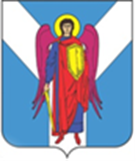 ДУМА ШПАКОВСКОГО МУНИЦИПАЛЬНОГО ОКРУГАСТАВРОПОЛЬСКОГО КРАЯ ПЕРВОГО СОЗЫВАРЕШЕНИЕ22 ноября 2023 г.                          г. Михайловск                                          № 521О внесении изменений и дополнений в пункт 1 решения Думы Шпаковского муниципального округа Ставропольского края от 15 декабря 2022 г. № 412 «Об установлении дополнительных оснований признания безнадежными к взысканию недоимки по местным налогам, задолженности по пеням и штрафам по этим налогам и порядка их списания»В соответствии с пунктом 3 статьи 59 Налогового кодекса Российской Федерации, Федеральным законом от 6 октября 2003 года № 131-ФЗ «Об общих принципах организации местного самоуправления в Российской Федерации», Уставом Шпаковского муниципального округа Ставропольского края Дума Шпаковского муниципального округа Ставропольского краяРЕШИЛА:1. Дополнить пункт 1 решения Думы Шпаковского муниципального округа Ставропольского края от 15 декабря 2022 г. № 412 «Об установлении дополнительных оснований признания безнадежными к взысканию недоимки по местным налогам, задолженности по пеням и штрафам по этим налогам и порядка их списания» подпунктами 1.4, 1.5 в следующей редакции:«1.4. Наличия задолженности у физического лица в размере не более 100 рублей, с даты образования которой по состоянию на 1 января 2023 года прошло более трех лет.Документом, подтверждающим обстоятельство признания задолженности безнадежной к взысканию, является справка налогового органа по месту жительства физического лица о задолженности по местным налогам с приложенной к ней расшифровкой периода образования задолженности.1.5. Наличия задолженности, числящейся за умершим лицом или физическим лицом, объявленным умершим в порядке, предусмотренном гражданским процессуальным законодательством Российской Федерации, наследники которого не вступили в право наследования в течение трех лет со дня открытия наследства, в размере, не превышающем стоимости наследственного имущества.Документами, подтверждающими обстоятельство признания задолженности безнадежной к взысканию, являются:сведения о регистрации факта смерти физического лица, содержащиеся в Едином государственном реестре записей актов гражданского состояния;сведения, полученные из единой информационной системы нотариата об отсутствии в реестре наследственных дел информации об открытии наследственного дела к имуществу умершего (объявленного умершим) физического лица по истечении трех лет со дня открытия наследства.».2. Настоящее решение вступает в силу на следующий день после дня его официального опубликования.Председатель Думы Шпаковского муниципального округа Ставропольского края                                                           С.В.ПечкуровГлава Шпаковского муниципального округаСтавропольского края                                                                             И.В.Серов